
UNIWERSYTET KAZIMIERZA WIELKIEGO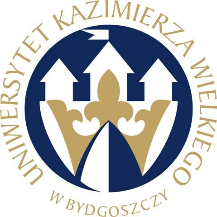 W BYDGOSZCZYul. Chodkiewicza 30, 85 – 064 Bydgoszcz, tel. 052 341 91 00 fax. 052 360 82 06NIP 5542647568 REGON 340057695www.ukw.edu.plUKW/DZP-281-D-02/2022					            Bydgoszcz, dn. 03.02.2022 r.dot. postępowania prowadzonego w trybie podstawowym bez negocjacji na: Dostawę odczynników, materiałów zużywalnychODPOWIEDZI NA PYTANIA           Działając na podstawie art. 284 ust. 2 ustawy Prawo zamówień publicznych (tj. Dz. U. z 2021 r. poz. 1129) Zamawiający przekazuje treść zapytań wraz z udzielonymi odpowiedziami:Pytanie 1dotyczy części 1 poz.1Pod wskazanym numerem katalogowym dostępne są dwie wielkości opakowania :100g oraz 500g natomiast w formularzu cenowym wymaganą jednostką jest litr.Prosimy o weryfikację.Odp. Zamawiający błędnie określił jednostkę w „l”. Prawidłowa jednostka to kg. Zamawiający zmodyfikuje treść formularza przedmiotowo - cenowego w zakresie jednostki miary.MODYFIKACJA TREŚCI SWZ	Działając na podstawie art. 286 ust. 1 ustawy Prawo zamówień publicznych (Dz. U. z 2021 r. poz. 1129) Zamawiający dokonuje modyfikacji treści formularza przedmiotowo -  cenowego w zakresie części 1 poz. 1 poprzez zmianę jednostki miary z „l” na „kg”. Zmodyfikowana treść formularza przedmiotowo - cenowego stanowi załącznik do niniejszego pisma.	Ponadto, działając na podstawie art. 286 ust. 3 ustawy Prawo zamówień publicznych (Dz. U. z 2021 r. poz. 1129) Zamawiający dokonuje modyfikacji treści SWZ w zakresie przesunięcia  terminu  składania i otwarcia ofert oraz terminu związania ofertą. W związku z powyższą modyfikacją zmianie ulegają następujące punkty SWZ:1) Rozdział XVI pkt. 3 otrzymuje brzmienie: 1. Wykonawca będzie związany ofertą przez okres 30 dni, tj. do dnia 09.03.2022 r. Bieg terminu związania ofertą rozpoczyna się wraz z upływem terminu składania ofert.2) Rozdział XVII pkt. 1 i 3 otrzymuje brzmienie:1. Ofertę należy złożyć poprzez Platformę do dnia 08.02.2022r. do godziny 11:00.3. Otwarcie ofert nastąpi w dniu 08.02.2022 r. o godzinie 11:05.  Zmodyfikowana treść SWZ stanowi załącznik do niniejszego pisma.Kanclerz UKWmgr Renata Malak